RELATÓRIO BIMESTRAL DAS ATIVIDADES DE MONITORIA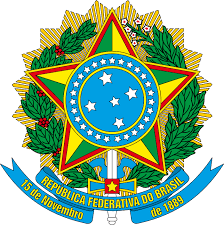 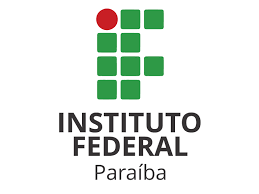 Período das atividades _________-_________Itaporanga, ___ de __________ de 20___Monitor(a):Matrícula:Disciplina:Curso:Professor(a) Orientador(a): Professor(a) Orientador(a): Descrição das atividades desenvolvidas pelo(a) Monitor(a):Assinatura do(a) Professor(a) Orientador(a)Assinatura do(a) Monitor(a)Assinatura do(a) Monitor(a)